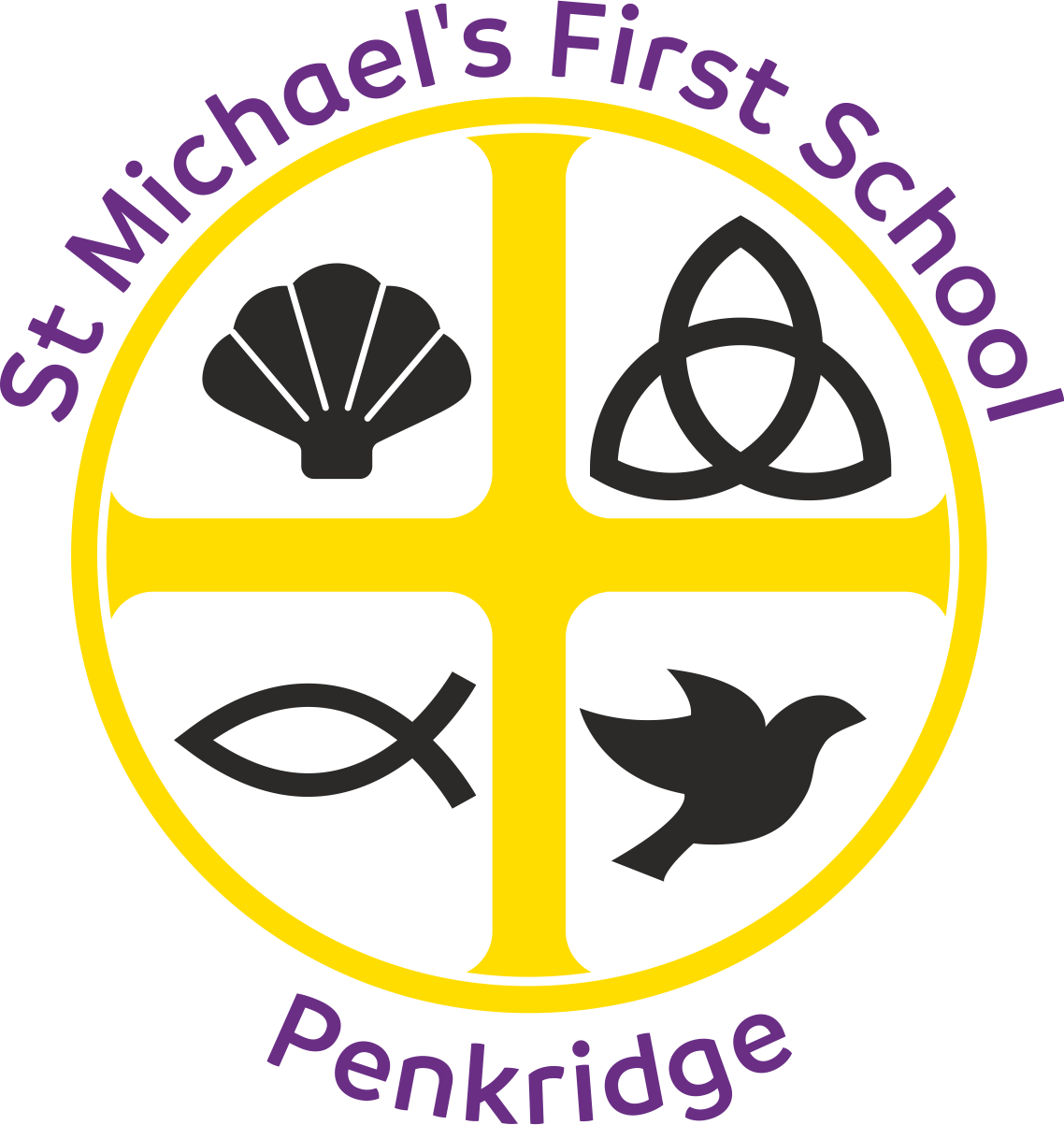 This school is committed to safeguarding and promoting the welfare of children and young people and expects all staff to share this commitment.  Job DescriptionSAFEGUARDING:Teachers must have an understanding of, and always act within, the statutory frameworks which set out their professional duties and responsibilitiesHaving regard for the need to safeguard pupils’ and promote well-being, in accordance with statutory provisionsEstablish a safe and stimulating environment for pupils, rooted in mutual respectTreating pupils with dignity, building relationships rooted in mutual respect, and at all times observing proper boundaries appropriate to a teacher’s professional positionPART ONE: TEACHINGSet high expectations which inspire, motivate and challenge pupilSet goals that stretch and challenge pupils of all backgrounds, abilities and dispositionsPromote good progress and outcomes by pupilsBe accountable for pupils’ attainment, progress and outcomesPlan teaching to build on pupils’ capabilities and prior knowledgeGuide pupils to reflect on the progress they have made and their emerging needsDemonstrate knowledge and understanding of how pupils learn and how this impacts on teachingEncourage pupils to take a responsible and conscientious attitude to their own work and studyDemonstrate good subject and curriculum knowledgeHave a secure knowledge of the relevant subject(s) and curriculum areas, foster and maintain pupils’ interest in the subject, and address misunderstandingDemonstrate a critical understanding of developments in the subject and curriculum areas, and promote the value of learningDemonstrate an understanding of and take responsibility for promoting high standards of literacy, articulacy and the correct use of standard English, whatever the teacher’s specialist subjectIf teaching early reading, demonstrate a clear understanding of systematic synthetic phonicsPlan and teach well structured lessonsImpart knowledge and develop understanding through effective use of lesson timePromote a love of learning and children’s intellectual curiositySet homework and plan other out-of-class activities to consolidate and extend the knowledge and understanding pupils have acquiredReflect systematically on the effectiveness of lessons and approaches to teachingContribute to the design and provision of an engaging curriculum within the relevant subject area(s)Adapt teaching to respond to the strengths and needs of all pupilsKnow when and how to differentiate appropriately, using approaches which enable pupils to be taught effectivelyHave a secure understanding of how a range of factors can inhibit pupils’ ability to learn, and how best to overcome theseDemonstrate an awareness of the physical, social and intellectual development of children, and know how to adapt teaching to support pupils’ education at different stages of developmentHave a clear understanding of the needs of all pupils, including those with special educational needs; those of high ability; those with English as an additional language; those with disabilities; and be able to use and evaluate distinctive teaching approaches to engage and support them.PART TWO: ASSESSMENTMake accurate and productive use of assessmentKnow and understand how to assess the relevant subject and curriculum areas, including statutory assessment requirementMake use of formative and summative assessment to secure pupils’ progressUse relevant data to monitor progress, set targets, and plan subsequent lessonsGive pupils regular feedback, both orally and through accurate marking, and encourage pupils to respond to the feedbackPART THREE: BEHAVIOURManage behaviour effectively to ensure a good and safe learning environmentDemonstrate consistently the positive attitudes, values and behaviour which are expected of pupilsHave clear rules and routines for behaviour in classroom, and take responsibility for promoting good and courteous behaviour both in classrooms and around the school, in accordance with the school’s behaviour policyHave high expectations of behaviour, and establish a framework for discipline with a range of strategies, using praise, sanctions and rewards consistently and fairlyManage classes effectively, using approaches which are appropriate to pupils’ needs in order to involve and motivate themMaintain good relationships with pupils, exercise appropriate authority, and act decisively when necessary.PART FOUR:  PROFESSIONAL DEVELOPMENTFulfil wider professional responsibilitiesMake a positive contribution to the wider life and ethos of the schoolDevelop effective professional relationships with colleagues, knowing how and when to draw on advice and specialist supportDeploy support staff effectivelyTake responsibility for improving teaching through appropriate professional development, responding to advice and feedback from colleaguesEngage with the annual appraisal procedureCommunicate effectively with parents with regard to pupils’ achievements and well-beingPART FIVE: PERSONAL AND PROFESSIONAL CONDUCTTeachers uphold public trust in the profession and maintain high standards of ethics and behaviour, within and outside school, byActively promoting the school’s distinctive Christian Vision and Values Treating pupils with dignity, building relationships rooted in mutual respect, and at all times observing proper boundaries appropriate to a teacher’s professional positionShowing tolerance of and respect for the rights of othersNot undermining fundamental British values, including democracy, the rule of law, individual liberty and mutual respect, and tolerance of those with different faiths and beliefsEnsuring that personal beliefs are not expressed in ways which exploit pupils’ vulnerability or might lead them to break the lawTeachers must have proper and professional regard for the ethos, policies and practices of the school in which they teach, and maintain high standards in their own attendance and punctualityTeachers must have an understanding of, and always act within, the statutory frameworks which set out their professional duties and responsibilitiesPerson Specification – Class Teacher Job TitleClass TeacherJob PurposeUnder the direction of the Headteacher, carry out the professional duties of a school teacher as set out in the current Schoolteachers’ Pay and Conditions document.Teach in accordance with the Christian ethos, organisation and policies of the school as a fully committed member of the teacher team and as detailed in the specific duties below.Line ManagementResponsible to the HeadteacherLiaising withHeadteacher, Leadership TeamSalary ScaleClassroom Teachers’ Main Pay Scale 2-6Working timeFull time, as specified within the School teachers’ Pay and Conditions document.DBS Disclosure LevelEnhancedEssentialDesirableQualification QTSChild protection level 1 Evidence of continued professional development Forest School qualification ExperienceRecent experience of teaching in Key Stage 2 Varied and extensive experience across the primary phaseLeadership of a curriculum area ideally of a core subjectKnowledgeThe requirements of the Primary CurriculumUnderstanding of a range of assessment methods AfL strategies and principles A secure knowledge of safeguarding procedures Methods of analysing and reporting class data Skills and Qualities Highly effective classroom teaching Promotes progress by providing challenging learning opportunities High levels of person drive and motivation Skilled in the use of ICT to promote learning Ability to model and share good practice with colleagues Personal Qualities Supportive of the school’s Christian vision and values Ability to build positive relationships with staff, pupils, parents and other stakeholders An enthusiastic approach Ability to collaborate with colleagues Commitment to equal opportunities Commitment to support the wider life of the school Personal Qualities Supportive of the school’s Christian vision and values Ability to build positive relationships with staff, pupils, parents and other stakeholders An enthusiastic approach Ability to collaborate with colleagues Commitment to equal opportunities Commitment to support the wider life of the school 